About the F81 application formApplication to extend the default period for a zombie agreement About zombie agreements‘Zombie agreement’ is the name given to certain agreements made before the Fair Work Act 2009 commenced (or fully commenced) and that continue to operate. They could be:Agreement-based transitional instruments Division 2B State employment agreements, or Enterprise agreements made under the Fair Work Act during the bridging period (1 July 2009 to 31 December 2009). A zombie agreement will terminate (sunset) at the end of 6 December 2023 after a default period of 12 months beginning on 7 December 2022, unless the Fair Work Commission has extended the default period. Before a zombie agreement terminates, an application can be made to the Commission to extend the default period by no more than 4 years. If the Commission extends the default period, the zombie agreement will terminate on the date specified in the Commission’s decision.Generally, the Commission must extend the default period if satisfied:it is reasonable in the circumstances to do so, orit is otherwise appropriate in the circumstances to extend the default period and one of the following applies:bargaining is occurring for a new enterprise agreement that would cover the employee or group of employees covered by the zombie agreement (or substantially the same group), orthe employee or employees would be better off overall if the zombie agreement continued to apply to them than if the relevant modern award applied.For more information on zombie agreements see the Sunsetting of zombie agreements pages on the Commission’s website. Who can use this formUse this form if you want to make an application to the Commission to extend the default period for a zombie agreement.You can make an application if you are: an employer covered by the zombie agreement, or an employee covered by the zombie agreement, or an industrial association entitled to represent employee(s) covered by the zombie agreement.Lodgment of your completed formLodge your application and any supporting documents with the Commission. You must include a copy of the zombie agreement with your application. You can lodge your application by post, fax or email, or in person to the Commission office in your state or territory. As soon as practicable after this application is lodged with the Commission, serve a copy of this application:if the application relates to an individual agreement, you must serve the other party covered by the agreementif the application relates to a collective agreement, you must serve each employer covered by the agreement and each industrial association entitled to represent employee/s covered by the agreementWhere to get helpCommission staff & resourcesCommission staff cannot provide legal advice. However, staff can give you information on:Commission processeshow to make an application to the Commissionhow to fill out formswhere to find useful documents such as legislation and decisionsother organisations that may be able to assist you.The Commission's website www.fwc.gov.au also contains a range of information that may assist.Throughout this formLegal or other representationRepresentation is where another person (such as a family member or friend, lawyer or paid agent, or an employee of a union or employer organisation) speaks or acts on a person’s behalf, or assists a person in certain other ways in relation to a matter before the Commission. There is no requirement to be represented at the Commission.There are some restrictions on representation by a lawyer or paid agent.Generally, a person must give notice to the Commission (by lodging a Form F53 – Notice that a person: (a) has a lawyer or paid agent; or (b) will seek permission for a lawyer or paid agent to participate in a conference or hearing) and seek permission from the Commission Member dealing with the matter if they wish to have a lawyer or paid agent represent them by participating in a conference or a hearing.Apart from participating in a conference or hearing, a person’s lawyer or paid agent can represent them without permission, unless the Commission decides otherwise. For example, the lawyer or paid agent can prepare and lodge written applications, responses and submissions with the Commission, and communicate in writing with the Commission and other parties to the matter on the person’s behalf.The requirement to give notice and seek permission for a lawyer or paid agent to participate in a conference or hearing, does not apply if the lawyer or paid agent is:an employee or officer of the person or a bargaining representative that is representing the person oran employee or officer of an employee or employer organisation, or an association of employers or a peak council, that is representing the person.Rule 12(2) of the Fair Work Commission Rules 2013 sets out further exceptions to the requirement to give notice and seek permission.For more information about representation by lawyers and paid agents, see section 596 of the Fair Work Act 2009, rules 11, 12 and 12A of the Fair Work Commission Rules 2013 and the Commission’s practice note on representation by lawyers and paid agents. Glossary of common termsApplicant – This is the person or organisation that is making an application.Lawyer – This is a person who is admitted to the legal profession by a Supreme Court of a state or territory.Paid agent – In relation to a matter before the Commission, this is an agent (other than a bargaining representative) who charges or receives a fee to represent a person in the matter.Party – A party is an Applicant, a Respondent or another person or organisation involved in a matter or case that is brought to the Commission.Respondent – The person or business responding to an application made by an applicant. Service – Serving a document means giving a copy of the document to a person or organisation, usually to the other party to the matter. You can serve a document in a number of ways, including by email, fax, express or registered post, or in person. Parts 7 and 8 of the Fair Work Commission Rules 2013 deal with service. PrivacyThe Commission collects the information (including personal information) provided to it in this form in order to deal with the application to extend the default period for a zombie agreement. The information will be included on the case file, and the Commission may disclose the information to the other parties to this matter and to other persons. For more details of the Commission’s collection, use and disclosure of this information, please see the Privacy notice for this form, or ask for a hard copy to be provided to you.Form F81 – Application to extend the default period for a zombie agreementFair Work (Transitional Provisions and Consequential Amendments) Act 2009, item 20A of Schedule 3, item 26A of Schedule 3A and item 30 of Schedule 7Fair Work Commission Rules 2013, Schedule 1This is an application to the Fair Work Commission to extend the default period for a zombie agreement.The ApplicantWhat is the Applicant? An employer covered by the zombie agreement An employee covered by the zombie agreement An industrial association entitled to represent the employee(s) covered by the zombie agreementDoes the Applicant have a representative? Yes – Provide representative’s details below No – Go to question 1Applicant’s representativeIs the representative a lawyer or paid agent?	Yes	No1. 	The agreement1.1	What is the name of the zombie agreement?1.2	What type of agreement is the zombie agreement? 	A collective agreement (an agreement between employer(s) and a group of employees) 	An individual agreement (an agreement between an employer and an employee)2. 	The application2.1 	Which application is being made?	application to extend the default period for an agreement-based transitional instrument (see item 20A(4) of Schedule 3 to the Fair Work (Transitional Provisions and Consequential Amendments) Act 2009) 	application to extend the default period for a Division 2B State employment agreement (see item 26A(4) of Schedule 3A to the Fair Work (Transitional Provisions and Consequential Amendments) Act 2009) 	application to extend the default period for an enterprise agreement made during the bridging period (see item 30(4) of Schedule 7 to the Fair Work (Transitional Provisions and Consequential Amendments) Act 2009) 2.2 	Are you aware of any previous applications to extend the default period for the zombie agreement? 	Yes – Go to Q2.3 	No – Go to Q2.42.3	Please provide details of all previous applications you are aware of that have been made to the Commission to extend the default period for the zombie agreement. 2.4 	What date is the zombie agreement currently due to terminate (sunset)?2.5	What date do you want the default period for the zombie agreement extended to?2.6	Why should the Commission extend the default period for the zombie agreement to the date you have given?3.	Employer(s) covered by the agreement3.1	Please provide details of the employer(s) covered by the zombie agreement:Attach additional pages if necessary3.2	What is the industry of the employer(s) covered by the zombie agreement?4.	Employee organisation(s) covered by the agreement4.1	Please provide details of the employee organisation(s) (if any) covered by the zombie agreement:Attach additional pages if necessary5.	Employee covered by an individual zombie agreement5.1	Please provide details of the employee covered by the individual zombie agreement:Signature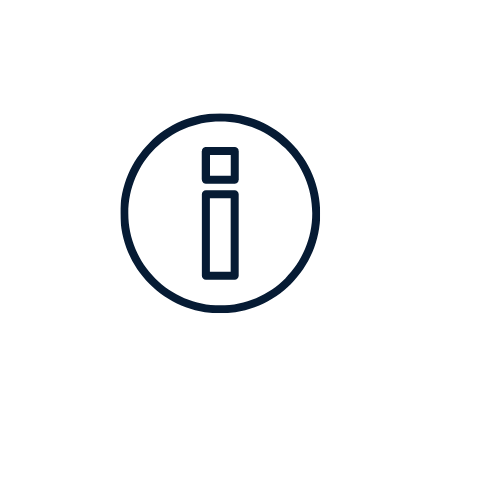 This icon appears throughout the form. It indicates information to help you answer the question following.Remove this cover sheet and keep it for future reference – it contains useful informationThese are the details of the person or organisation making the application. Legal name of ApplicantApplicant’s ACN (if a company)Applicant’s trading name or registered business name (if applicable)Applicant’s ABN (if applicable)Contact personPostal addressSuburbState or territoryPostcodePhone numberFax numberEmail addressA representative is a person or organisation who is representing the Applicant. There is no requirement to have a representative.These are the details of the person or organisation who is representing the Applicant (if any).Name of personFirm, organisation or companyPostal addressSuburbState or territoryPostcodePhone numberFax numberEmail addressWrite the name exactly as it appears in the title clause of the agreement.If you can, include: the agreement ID/code number and the date the agreement was approved.You must attach a copy of the zombie agreement to your application.See Fair Work (Transitional Provisions and Consequential Amendments) Act 2009, Schedule 3, Schedule 3A and Schedule 7.If you can, include: the date of the application/s, the matter number of the application/s, the date of the Commission’s decision/s, the name of the Commission Member who dealt with the application/s and the result of the application/s.This will be the end of 6 December 2023 unless the Commission has previously extended the default period for the zombie agreement.If the Commission decides to extend the default period to this day, the zombie agreement will terminate (sunset) at the end of this day.See Fair Work (Transitional Provisions and Consequential Amendments) Act 2009, item 20A of Schedule 3, item 26 of Schedule 3A or item 30 of Schedule 7.Generally, the Commission must extend the default period if satisfied: it is reasonable in the circumstances to do so, orit is otherwise appropriate in the circumstances to extend the default period and one of the following applies:bargaining is occurring for a new enterprise agreement that would cover the employee or group of employees covered by the zombie agreement (or substantially the same group), orthe employee or employees would be better off overall if the zombie agreement continued to apply to them than if the relevant modern award applied.Legal name of employerEmployer’s ACN (if a company)Employer’s trading name or registered business name (if applicable)Employer’s ABNContact personPostal addressSuburbState or territoryPostcodePhone numberFax numberEmail addressName of employee organisationContact personPostal addressSuburbState or territoryPostcodePhone numberFax numberEmail addressOnly answer section 5 if you are applying to extend the default period for an individual zombie agreement AND you are not the employee covered by the agreement. Title [   ] Mr  [   ]  Mrs  [   ] Ms [   ] Other please specify: [   ] Mr  [   ]  Mrs  [   ] Ms [   ] Other please specify: [   ] Mr  [   ]  Mrs  [   ] Ms [   ] Other please specify: First name(s)SurnamePostal addressSuburbState or territoryPostcodePhone numberFax numberEmail addressIf you are completing this form electronically and you do not have an electronic signature you can attach, it is sufficient to type your name in the signature field. You must still complete all the fields below.If you are completing this form electronically and you do not have an electronic signature you can attach, it is sufficient to type your name in the signature field. You must still complete all the fields below.If you are completing this form electronically and you do not have an electronic signature you can attach, it is sufficient to type your name in the signature field. You must still complete all the fields below.SignatureSignatureNameNameDateDateCapacity/PositionCapacity/PositionIf you are not the Applicant and are completing and signing this form on the Applicant’s behalf, include an explanation of your authority to do so in the Capacity/Position section above.PLEASE RETAIN A COPY OF THIS FORM FOR YOUR OWN RECORDSPLEASE RETAIN A COPY OF THIS FORM FOR YOUR OWN RECORDS